Декада науки в школеВ рамках «Декады науки», 06. 02. 2023 года, были проведены следующие открытые мероприятия учителями МО иностранных языков в МБОУ «Многопрофильный лицей № 30»              Учитель английского языка Мамедбегова Лаура Джабраиловна  провела в 9 «д»  открытый интегрированный мультимедийный урок на тему : «The world of science and technology».Цель урока заключалась в ознокомлении учащихся с особенностями научного знания, со сложившейся в современном обществе квалификацией наук и основными элементами системы организации науки; в умении использовать информацию о преимуществах, которые люди получают в результате развития науки, закрепление полученных знаний о современных технологиях и гаджетах А также уметь обсудить материалы, предостерегающие от такого использования, ее результатов в жизни людей, которое может нанести вред человечеству.                                                                                                                                                                      Структурно урок выдержан. Урок ориентирован на формирование развития навыков и умений иноязычной речевой деятельности: чтения, говорения (монологической  речи),  письма; на овладение учащимися аспектами языка (произношением, лексикой,грамматикой ). Каждый этап урока был четко продуман, учитель вел учеников небольшими шагами к намеченной цели. Использованная структура урока,  методы и приёмы способствовали достижению его целей и задач. Разнообразие видов деятельности и в конечном итоге их результативность способствовали активизации познавательной деятельности учащихся, поддержанию их интереса к содержанию урока. Этапы урока были логично связаны друг с другом     Доброжелательная психологическая атмосфера на уроке поддерживалась благодаря заинтересованности учащихся ходом урока, созданию ситуаций успешности, поощрений в виде похвалы, сотрудничества с учениками. Хорошая работоспособность учащихся в течение всего урока обеспечивалась хорошим психологическим климатом на уроке, разнообразием видов деятельности, соответствием содержания урока возрасту учащихся.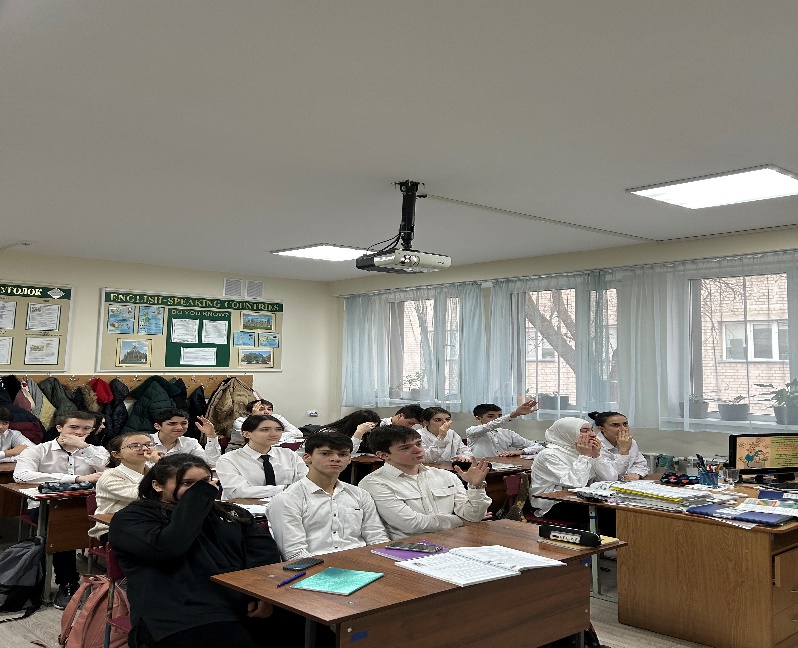 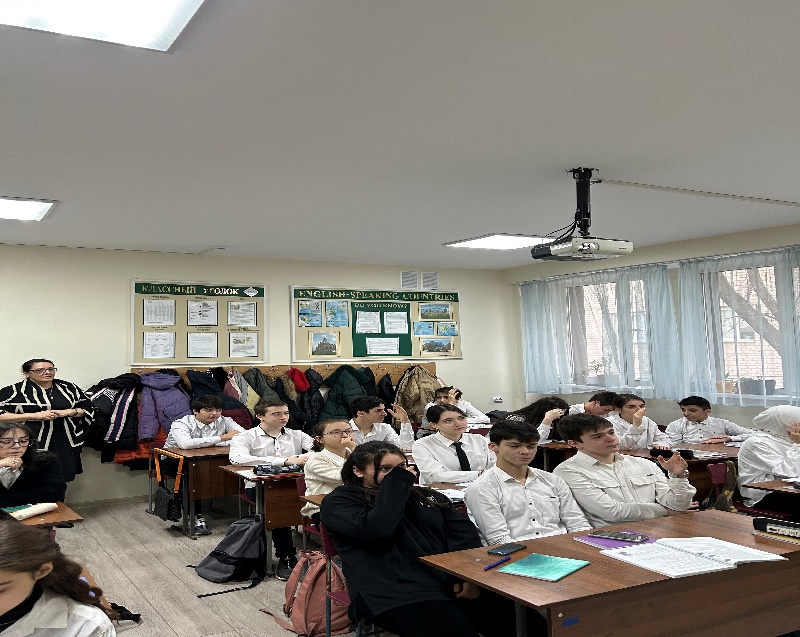 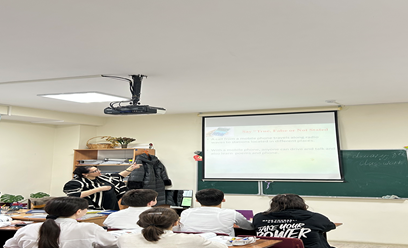 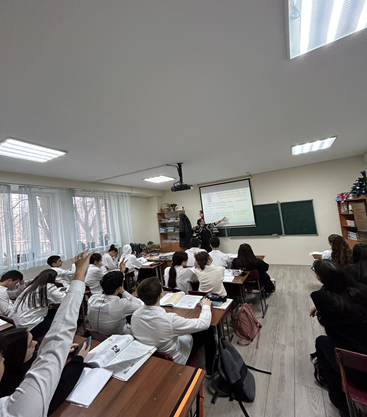 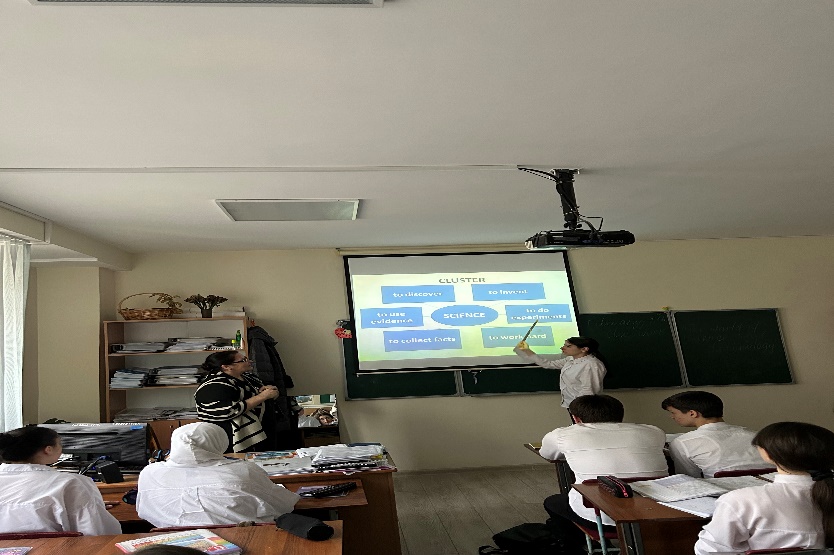 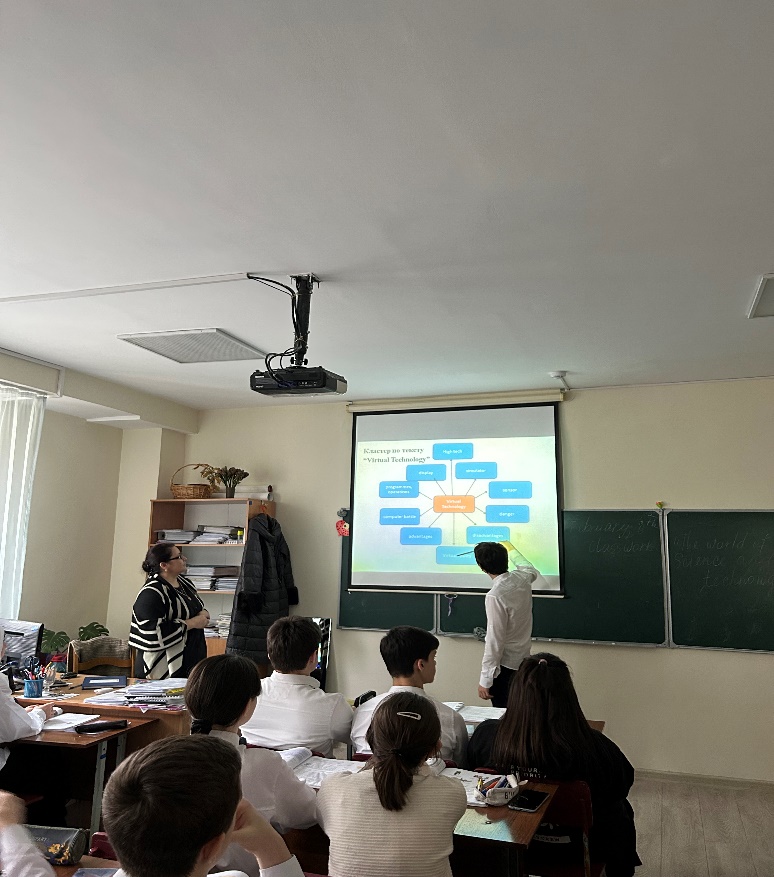 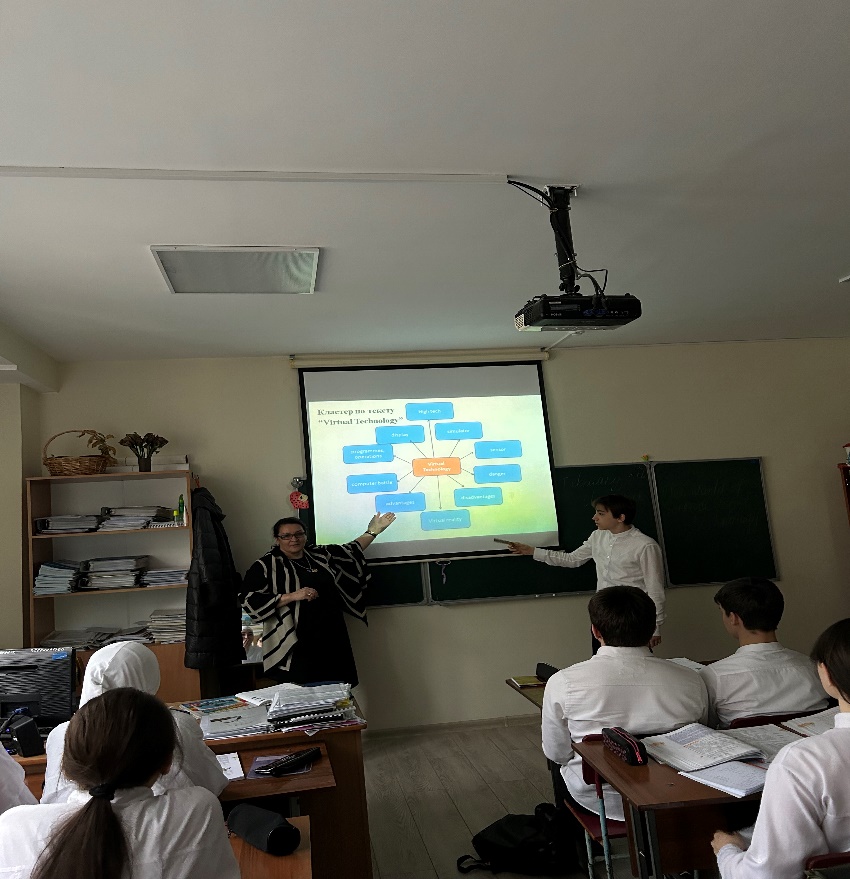 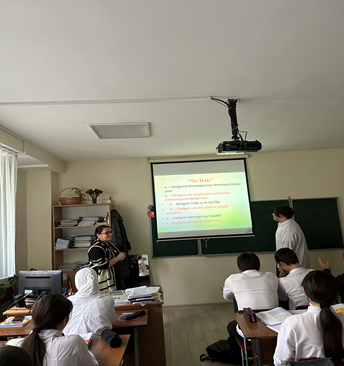              Учитель английского языка Хаметова  Ильгама Рамазановна провела урок в 10 «а» классе урок тему: «Deference between science and technology», целью, которого явилось формирование коммуникативной компетенции, закрепление понятий «наука и технологии», развитию способности к обобщению, развитию логичности и доказательности. развитие навыков говорения, аудирования, чтения, грамматики и фонетики, формирование познавательной активности учащихся. особенностям школьников .Все цели и задачи реализованы в полном объёме, на уроке была создана комфортная атмосфера для самореализации каждого ученика. Структура урока нетрадиционная: организационный  момент, фонетическая  зарядка, речевая  разминка, основной этап урока, упражнения  на  развитие  навыков диалогической и монологической  речи,  чтения, заключительный  этап. Учащиеся легко  переключались  с одного  этапа  на другой. Организационный момент удачно «переключает» учащихся на предмет «иностранный язык»; беседа с классом велась на иностранном языке, сообщая о плане работы на данном уроке. Были использованы разные виды учебной деятельности для меньшей утомляемости обучающихся. Работа учащихся у доски способствовала снятию физической напряженности. На протяжении всего урока использовались методы, способствующие активизации инициативы и творческого самовыражения учащихся.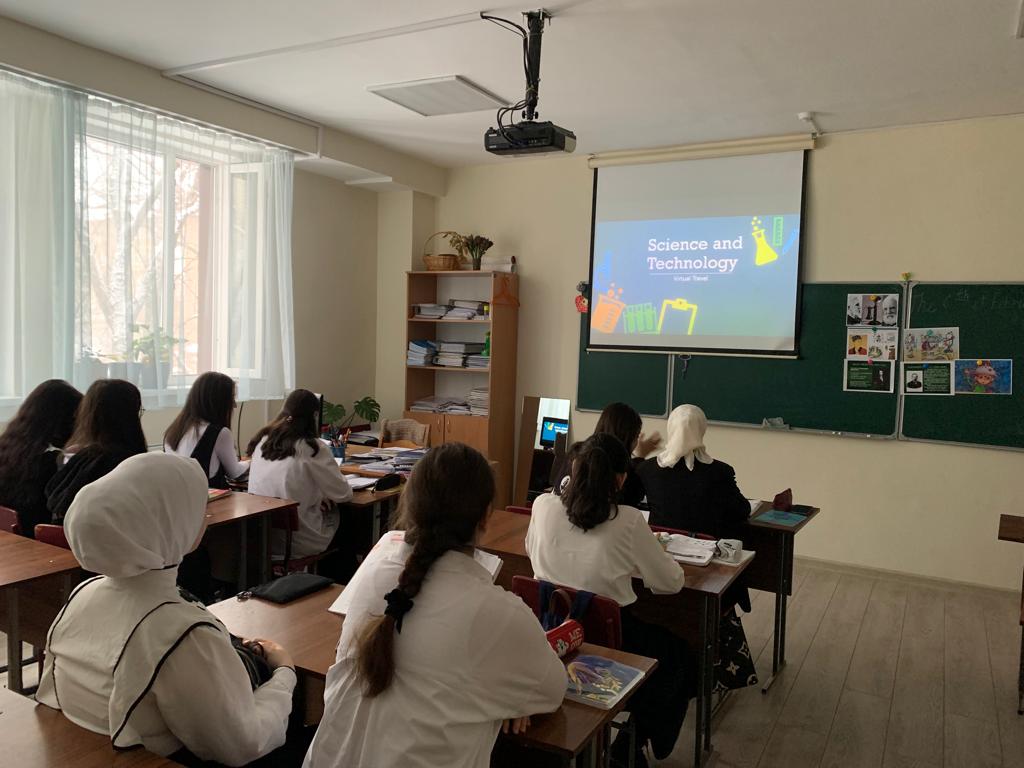 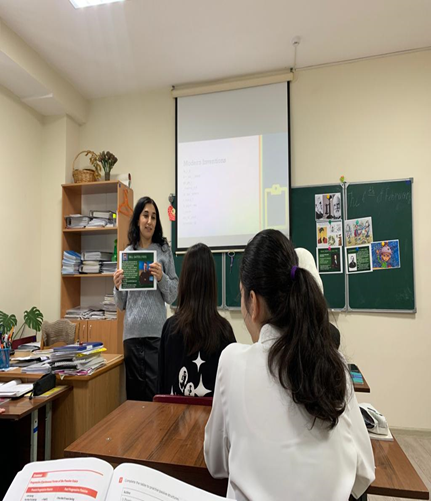 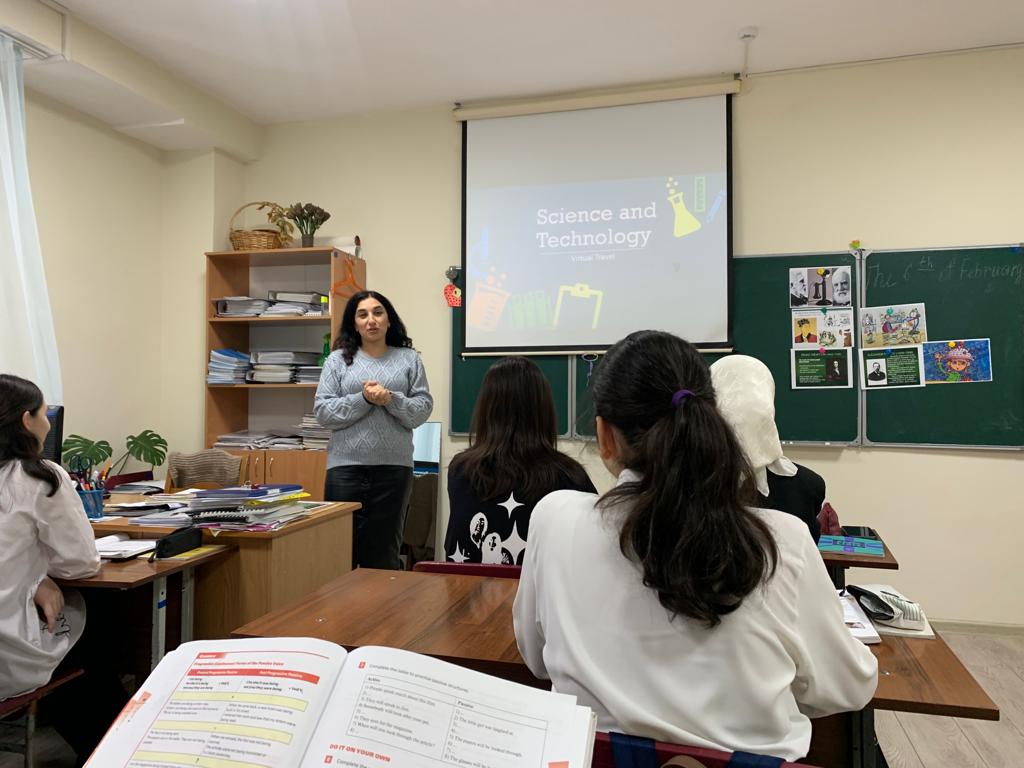 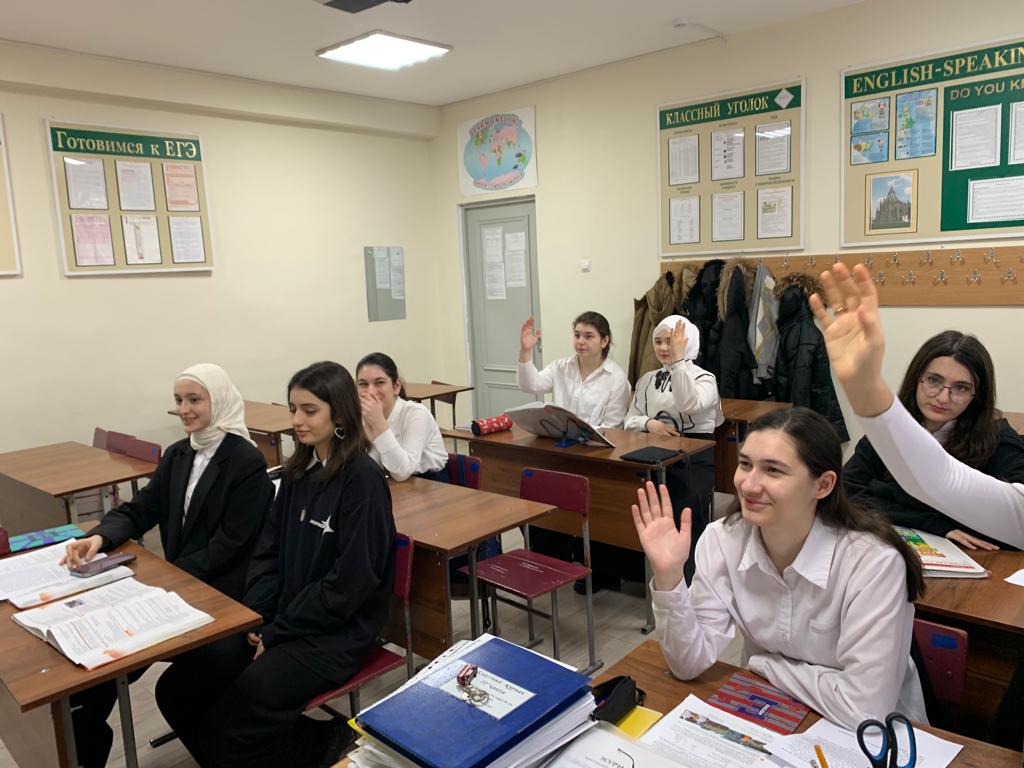    Учитель английского языка Шихбабаева Лариса Шихмурадовна провела в 5 «б» классе урок на тему: «Английский -  язык международной науки», целью которого явилось формирование навыка самовыражения в виде построения речевого высказывания через учебное сотрудничество и совместную деятельность учителя и сверстников.  Урок был нацелен на практическое использование грамматических и лексических знаний, полученных учащимися на уроках и развитие творческих способностей средствами иностранного языка. Урок был творчески оформлен, все этапы логически продуманы. Урок соответствовал требованиям ФГОС. Каждый этап урока был четко продуман. В ходе урока формировались навыки чтения, говорения, аудирования ,  и отработка грамматических структур. Материал урока в полной мере соответствовал возрастным особенностям школьников. Учитель показал блестящее владение английским языком, что послужило примером для учащихся в совершенствовании фонетических, лексических и грамматических навыков. Для  достижения  цели  урока   использовались  разнообразные  формы  и  методы  работы,  благодаря  которым  на  уроке  преобладала  благоприятная  психологическая  атмосфера, ученики  показали  хороший  уровень  усвоения  материала.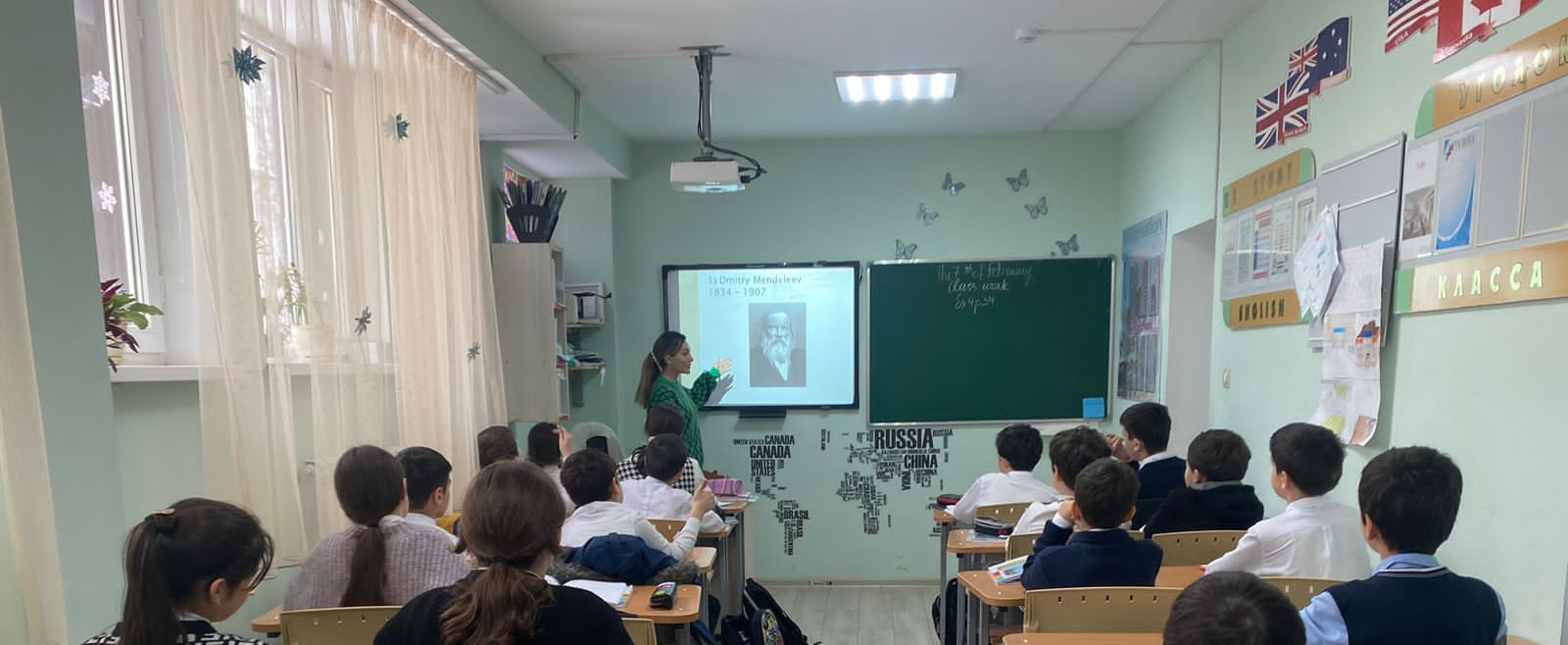 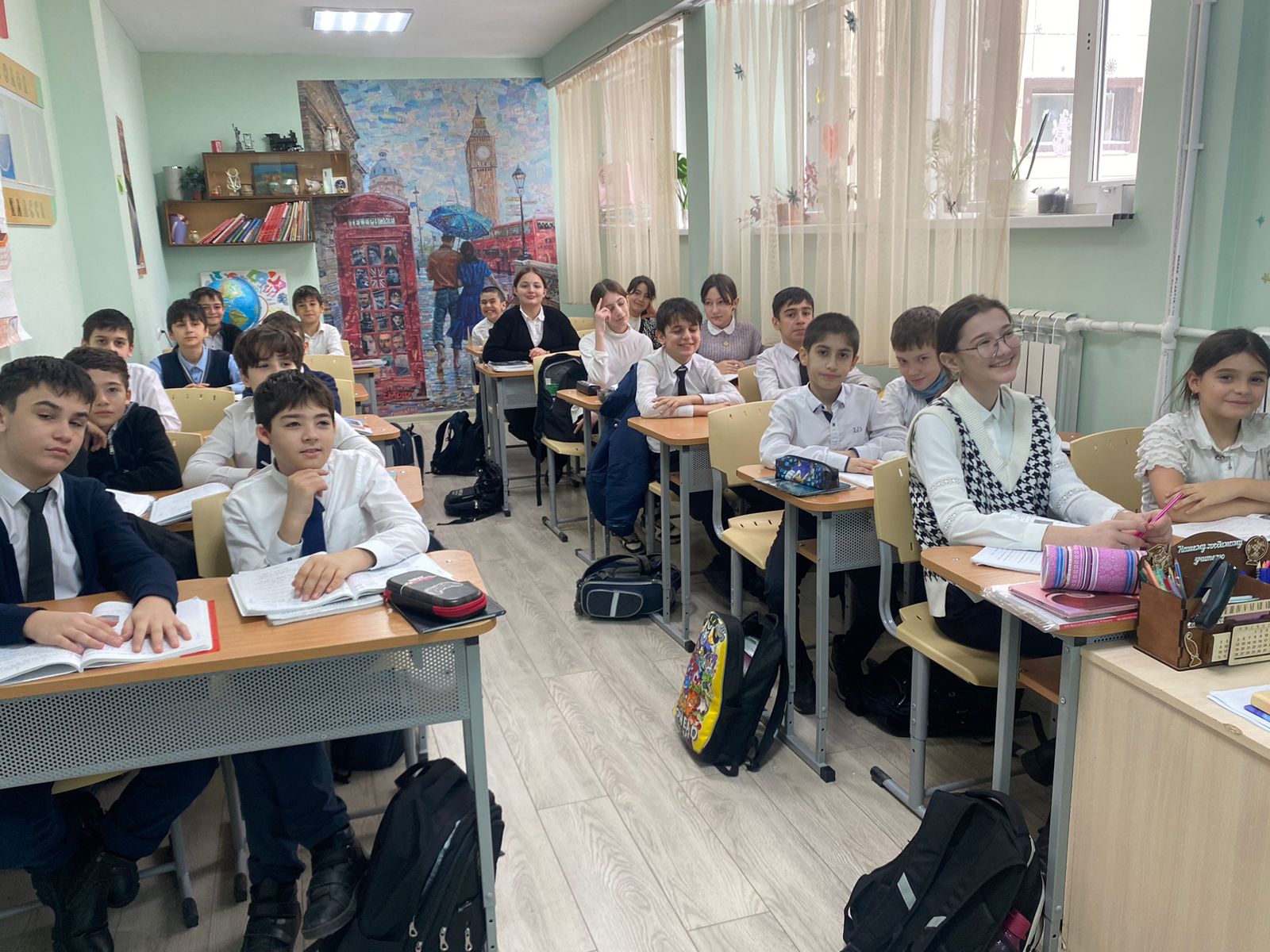 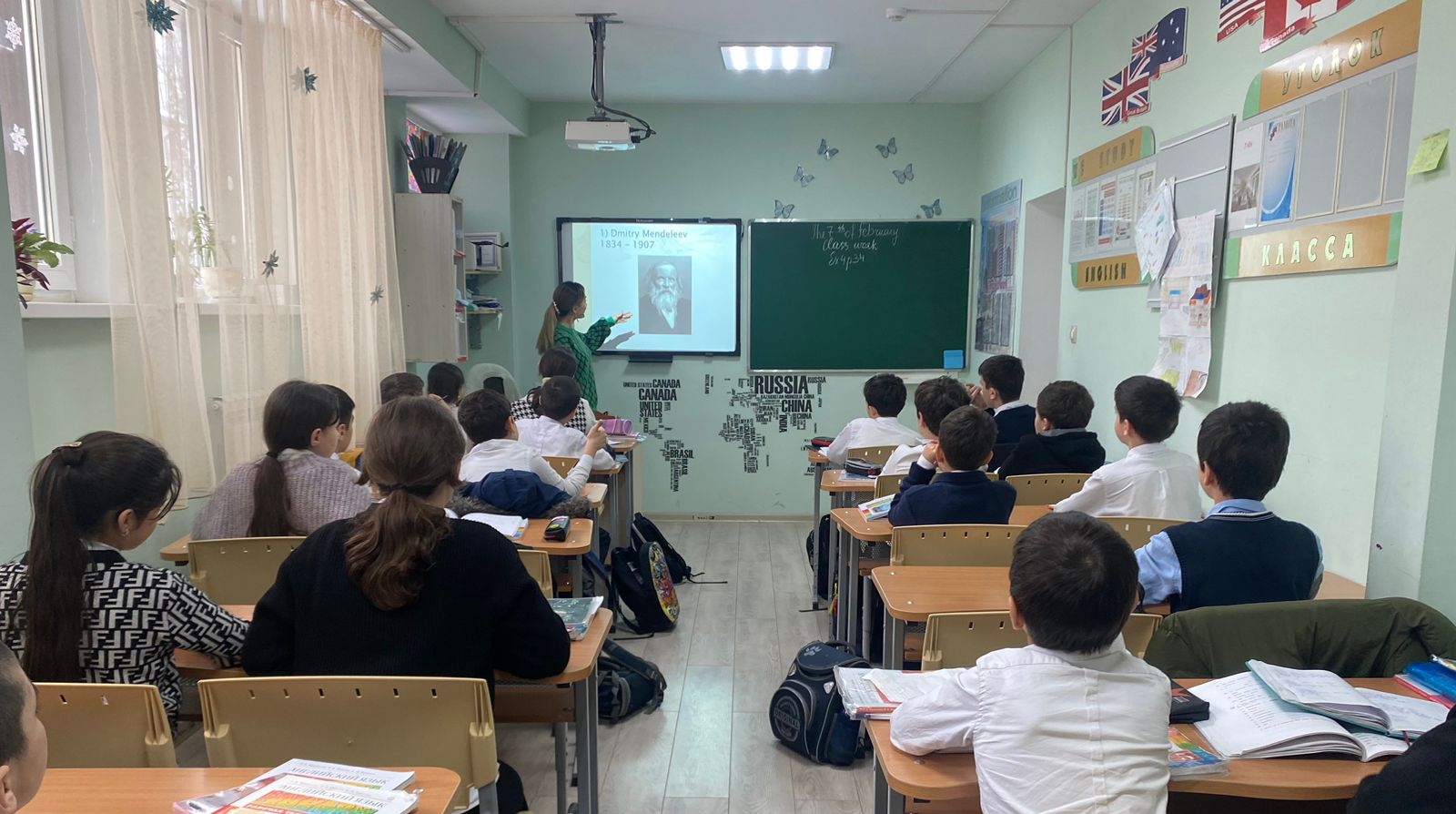                Отчет составила  руководитель ШМО иностранных языков:  Мамедбегова Лаура Джабраиловна№КлассТема мероприятияФИО учителя19 «д»Интегрированный мультимедийный урок на тему:                                       «The world of science and technology»Мамедбегова Лаура Джабраиловна210   «а»Открытый урок на тему:                                               «Deference between science and technology» Хаметова  Ильгама Рамазановна35 «з»Открытый  урок на тему:                                                         «Английский -  язык международной науки»Шихбабаева Лариса Шихмурадовна